Månedsbrev Juli 2023Grevlingene«En trygg start»Hei alle sammen! Her kommer en kort liten oppdatering for juni måned. Juni måned fløy avgårde. Noen dro tidlig på ferie, og har derfor vært borte deler av Juni. Vi har hatt flere kjekke turer di siste ukene. Det har vært nydelig vær store deler av måneden, så vi har lekt masse med vann. Vi fylte opp plaskebassengene i barnehagen, og det var stor suksess! Det flyttet inn mange dyr i bassenget som barna lekte med. Det er kjekt å se hva vannlek gjør med barna, di koser seg gløgg. Vi har vært på flere kjekke turer. Vi har gått til lekeplassen bak Rema, badet i fontene ved Kilden, oppdaget en ny lekeplass og besøkt hestene. For en måned  Vi har også sjekke gulerøttene som vi sådde tidligere i vår, men det spirer ingen gulerøtter i kassen vår….. Veldig trist. Men, det stopper ikke oss- vi prøver igjen neste år!Vi har begynt med forberedelser til nye barn som kommer. Vi gleder oss masse til Emilie, Millie, Norah, Martinus og Elma skal begynne hos oss etter sommeren  Flere er også informert muntlig, men greit å skrive det her også- Helene begynner hos oss fra og med høsten av. Vi er så glad for det! Helene er mor til to barn i barnehagen, og studerer barnehagelærer på deltid på UIS. Flere av dere kjenner til Helene fra tidligere. Det blir stor stas for oss  Vi har gjort ferdig alle barnepermene til alle barna som skal begynne på Kenguruene. Det er vemodig. Vi har sett på bildene fra de var «bittesmå» (om di selv sier) og begynte på Grevlingene, og frem til nå. Nå når di har blitt «kjempe store» (ifølge seg selv), så «kjempe store» at di skal begynne på Kenguruene. Vi kommer til å savne dere masse Alessandro, Julie, Jiayi, Alexander og Gabriel! Masse lykke til på Kenguruene  Annen informasjon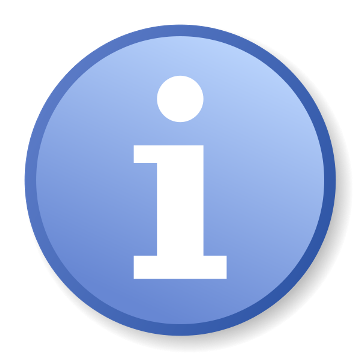 Vi feirer Zirwa sin bursdag- 06.07! Malin og Yajun er på ferie hele Juli, mens Sigrid og Lena har kontroll på fortet her i barnehagen noen uker til  Vi skal kose oss! Ta med alt av klær når dere går på ferie!Hilsen:GrevlingenePedagogisk leder med mailadresse:Sigrid.salhus.birkeland@stavanger.kommune.no